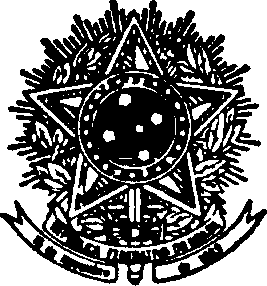 SERVIÇO PÚBLICO FEDERALUNIVERSIDADE FEDERAL DE SANTA CATARINA PRÓ-REITORIA DE EXTENSÃOCAMPUS UNIVERSITÁRIO REITOR JOÃO DAVID FERREIRA LIMA - TRINDADE CEP: 88040-900 - FLORIANÓPOLIS - SCTELEFONE (048) 3721-9021E-mail: proex@contato.ufsc.brSOLICITAÇÃO DE ALTERAÇÃO DE COORDENADOR DE PROJETO DE EXTENSÃOFlorianópolis, 	de_____________________ de _______.De:___ 	__________________Depto: 	__________Centro:_____________________________ Para: Pró-Reitoria de ExtensãoAssunto: Substituição de coordenador de projeto de extensãoSenhor Pró-Reitor,Solicito a alteração do coordenador do Projeto de Extensão (número SIGPEX e título) _____________________________________________________________________________________________________________________________________________________________________________________________________________________atualmente coordenado pelo(a) professor(a) (nome e siape) ____________________________________________________________________________________________________________________________________________.Como Chefe do Departamento de ___________________, indico o(a) professor(a) ____________________________  ______________________________________________________para assumir a coordenação no período de ___/___/_____ a ___/___/_____.O referido projeto possui ___________ bolsista(s) do Edital PROBOLSAS.Em tempo, declaramos que:O projeto não tem nenhum tipo de financiamento vinculado.Ambos coordenadores são do mesmo departamento.O novo coordenador já era membro da equipe original do projeto.O novo coordenador tem ciência de que a partir desta data será o responsável integral pelo projeto. O novo coordenador não é coordenador de outro projeto contemplado no mesmo edital.Atenciosamente,_______________________		________________________		____________________*Enviar formulário para PROEX/UFSC, assinado, via SPA. Anexar comprovante conforme item 8.5 do Edital nº 2/2018/PROEX.Chefe do Departamento       Coordenador(a) atualNovo(a) Coordenador(a)